Saleem Saleem.366994@2freemail.com  OBJECTIVETo seek for a challenging position in a competitive environment, where I could utilize my professional & capabilities to excel the organization & myself in future. 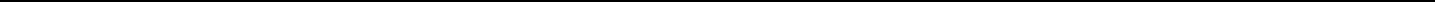 EXPERIENCEo  6 months experience in Fat Burger as a Cashier.o  6 months experience in Metro Cash & Carry as a Cashier.COMMUNICATION SKILLSo  English, Urdu, PunjabiREFERENCEo  Will be furnished on demand.ACADEMIC QUALIFICATIONACADEMIC QUALIFICATIONACADEMIC QUALIFICATIONACADEMIC QUALIFICATIONoGraduation (B.Com)2014Punjab UniversityPunjab UniversityoIntermediate (FSc.)Intermediate (FSc.)2012Board of Intermediate & Secondary Education LahoreBoard of Intermediate & Secondary Education LahoreoMatriculation (Science)Matriculation (Science)2009Board of Intermediate & Secondary Education LahoreBoard of Intermediate & Secondary Education Lahore